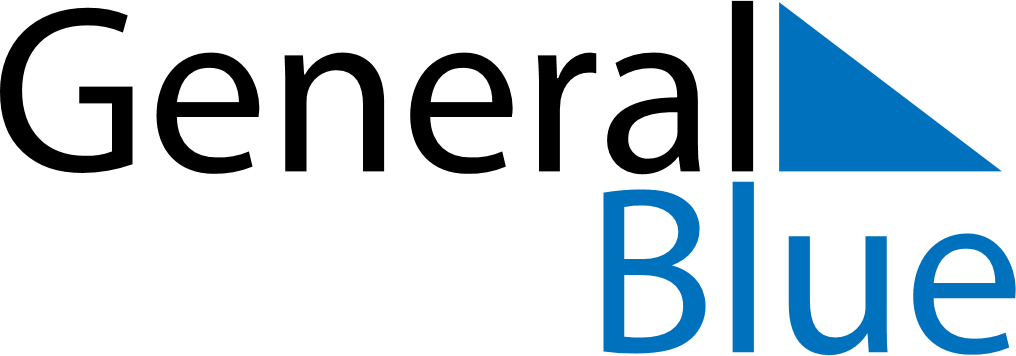 May 2018May 2018May 2018JerseyJerseyMONTUEWEDTHUFRISATSUN12345678910111213Early May bank holidayLiberation Day141516171819202122232425262728293031Spring bank holiday